		Recovery Response – levels of support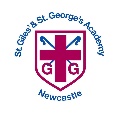 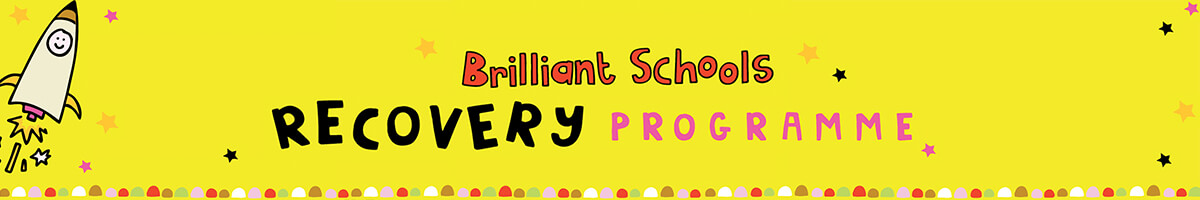 Level of ResponseTeaching and Learning StrategiesProvisionSupportUniversalBuilding RelationshipsAcknowledge that for some children and young people, they will be frustrated by the situation and want to be back in school.Acknowledgement that some children and young people will have experienced safeguarding issues being at home.Priority to be given to the re-affirming of relationships between both staff and children/young people. Although there will be some learning lost, not to get straight into formal assessment.Flexibility – a way of demonstrating that wellbeing is the first priority.Awareness of any Key Worker children, if they have remained in school and their feelings towards others who have not been attending school.Consideration of the school day especially, in the first instance, to think about activities that build on relationships, feeling safe, repetition of routines and structures. This can involve Circle Time, games, welcome back assembly (re-establishing school community) to celebrate any missed birthdays, show appreciation for key workers, reinforce everyone being safe and back together.Time within the curriculum to acknowledge that everything has not just ‘returned to normal’Recovery conversations with children.Wellbeing recovery SOW for all staff and childrenWebsitesResponseTrauma-informedAcknowledge that for some children and young people, they will be frustrated by the situation and want to be back in school.Acknowledgement that some children and young people will have experienced safeguarding issues being at home.Priority to be given to the re-affirming of relationships between both staff and children/young people. Although there will be some learning lost, not to get straight into formal assessment.Flexibility – a way of demonstrating that wellbeing is the first priority.Awareness of any Key Worker children, if they have remained in school and their feelings towards others who have not been attending school.Consideration of the school day especially, in the first instance, to think about activities that build on relationships, feeling safe, repetition of routines and structures. This can involve Circle Time, games, welcome back assembly (re-establishing school community) to celebrate any missed birthdays, show appreciation for key workers, reinforce everyone being safe and back together.Time within the curriculum to acknowledge that everything has not just ‘returned to normal’Recovery conversations with children.Wellbeing recovery SOW for all staff and childrenapproachesAcknowledge that for some children and young people, they will be frustrated by the situation and want to be back in school.Acknowledgement that some children and young people will have experienced safeguarding issues being at home.Priority to be given to the re-affirming of relationships between both staff and children/young people. Although there will be some learning lost, not to get straight into formal assessment.Flexibility – a way of demonstrating that wellbeing is the first priority.Awareness of any Key Worker children, if they have remained in school and their feelings towards others who have not been attending school.Consideration of the school day especially, in the first instance, to think about activities that build on relationships, feeling safe, repetition of routines and structures. This can involve Circle Time, games, welcome back assembly (re-establishing school community) to celebrate any missed birthdays, show appreciation for key workers, reinforce everyone being safe and back together.Time within the curriculum to acknowledge that everything has not just ‘returned to normal’Recovery conversations with children.Wellbeing recovery SOW for all staff and childrenhttps://www.ssscb.org.uk/ResilienceAcknowledge that for some children and young people, they will be frustrated by the situation and want to be back in school.Acknowledgement that some children and young people will have experienced safeguarding issues being at home.Priority to be given to the re-affirming of relationships between both staff and children/young people. Although there will be some learning lost, not to get straight into formal assessment.Flexibility – a way of demonstrating that wellbeing is the first priority.Awareness of any Key Worker children, if they have remained in school and their feelings towards others who have not been attending school.Consideration of the school day especially, in the first instance, to think about activities that build on relationships, feeling safe, repetition of routines and structures. This can involve Circle Time, games, welcome back assembly (re-establishing school community) to celebrate any missed birthdays, show appreciation for key workers, reinforce everyone being safe and back together.Time within the curriculum to acknowledge that everything has not just ‘returned to normal’Recovery conversations with children.Wellbeing recovery SOW for all staff and childrenNurturing PrinciplesAcknowledge that for some children and young people, they will be frustrated by the situation and want to be back in school.Acknowledgement that some children and young people will have experienced safeguarding issues being at home.Priority to be given to the re-affirming of relationships between both staff and children/young people. Although there will be some learning lost, not to get straight into formal assessment.Flexibility – a way of demonstrating that wellbeing is the first priority.Awareness of any Key Worker children, if they have remained in school and their feelings towards others who have not been attending school.Consideration of the school day especially, in the first instance, to think about activities that build on relationships, feeling safe, repetition of routines and structures. This can involve Circle Time, games, welcome back assembly (re-establishing school community) to celebrate any missed birthdays, show appreciation for key workers, reinforce everyone being safe and back together.Time within the curriculum to acknowledge that everything has not just ‘returned to normal’Recovery conversations with children.Wellbeing recovery SOW for all staff and childrenwww.boingboing.org.ukMindfulnessAcknowledge that for some children and young people, they will be frustrated by the situation and want to be back in school.Acknowledgement that some children and young people will have experienced safeguarding issues being at home.Priority to be given to the re-affirming of relationships between both staff and children/young people. Although there will be some learning lost, not to get straight into formal assessment.Flexibility – a way of demonstrating that wellbeing is the first priority.Awareness of any Key Worker children, if they have remained in school and their feelings towards others who have not been attending school.Consideration of the school day especially, in the first instance, to think about activities that build on relationships, feeling safe, repetition of routines and structures. This can involve Circle Time, games, welcome back assembly (re-establishing school community) to celebrate any missed birthdays, show appreciation for key workers, reinforce everyone being safe and back together.Time within the curriculum to acknowledge that everything has not just ‘returned to normal’Recovery conversations with children.Wellbeing recovery SOW for all staff and childrenEmotion CoachingAcknowledge that for some children and young people, they will be frustrated by the situation and want to be back in school.Acknowledgement that some children and young people will have experienced safeguarding issues being at home.Priority to be given to the re-affirming of relationships between both staff and children/young people. Although there will be some learning lost, not to get straight into formal assessment.Flexibility – a way of demonstrating that wellbeing is the first priority.Awareness of any Key Worker children, if they have remained in school and their feelings towards others who have not been attending school.Consideration of the school day especially, in the first instance, to think about activities that build on relationships, feeling safe, repetition of routines and structures. This can involve Circle Time, games, welcome back assembly (re-establishing school community) to celebrate any missed birthdays, show appreciation for key workers, reinforce everyone being safe and back together.Time within the curriculum to acknowledge that everything has not just ‘returned to normal’Recovery conversations with children.Wellbeing recovery SOW for all staff and childrenwww.nurtureuk.orgTrauma Informed approachAcknowledge that for some children and young people, they will be frustrated by the situation and want to be back in school.Acknowledgement that some children and young people will have experienced safeguarding issues being at home.Priority to be given to the re-affirming of relationships between both staff and children/young people. Although there will be some learning lost, not to get straight into formal assessment.Flexibility – a way of demonstrating that wellbeing is the first priority.Awareness of any Key Worker children, if they have remained in school and their feelings towards others who have not been attending school.Consideration of the school day especially, in the first instance, to think about activities that build on relationships, feeling safe, repetition of routines and structures. This can involve Circle Time, games, welcome back assembly (re-establishing school community) to celebrate any missed birthdays, show appreciation for key workers, reinforce everyone being safe and back together.Time within the curriculum to acknowledge that everything has not just ‘returned to normal’Recovery conversations with children.Wellbeing recovery SOW for all staff and childrenPACE modelAcknowledge that for some children and young people, they will be frustrated by the situation and want to be back in school.Acknowledgement that some children and young people will have experienced safeguarding issues being at home.Priority to be given to the re-affirming of relationships between both staff and children/young people. Although there will be some learning lost, not to get straight into formal assessment.Flexibility – a way of demonstrating that wellbeing is the first priority.Awareness of any Key Worker children, if they have remained in school and their feelings towards others who have not been attending school.Consideration of the school day especially, in the first instance, to think about activities that build on relationships, feeling safe, repetition of routines and structures. This can involve Circle Time, games, welcome back assembly (re-establishing school community) to celebrate any missed birthdays, show appreciation for key workers, reinforce everyone being safe and back together.Time within the curriculum to acknowledge that everything has not just ‘returned to normal’Recovery conversations with children.Wellbeing recovery SOW for all staff and childrenwww.emotioncoachinguk.comGrowth Mindset – CarolAcknowledge that for some children and young people, they will be frustrated by the situation and want to be back in school.Acknowledgement that some children and young people will have experienced safeguarding issues being at home.Priority to be given to the re-affirming of relationships between both staff and children/young people. Although there will be some learning lost, not to get straight into formal assessment.Flexibility – a way of demonstrating that wellbeing is the first priority.Awareness of any Key Worker children, if they have remained in school and their feelings towards others who have not been attending school.Consideration of the school day especially, in the first instance, to think about activities that build on relationships, feeling safe, repetition of routines and structures. This can involve Circle Time, games, welcome back assembly (re-establishing school community) to celebrate any missed birthdays, show appreciation for key workers, reinforce everyone being safe and back together.Time within the curriculum to acknowledge that everything has not just ‘returned to normal’Recovery conversations with children.Wellbeing recovery SOW for all staff and childrenDweckAcknowledge that for some children and young people, they will be frustrated by the situation and want to be back in school.Acknowledgement that some children and young people will have experienced safeguarding issues being at home.Priority to be given to the re-affirming of relationships between both staff and children/young people. Although there will be some learning lost, not to get straight into formal assessment.Flexibility – a way of demonstrating that wellbeing is the first priority.Awareness of any Key Worker children, if they have remained in school and their feelings towards others who have not been attending school.Consideration of the school day especially, in the first instance, to think about activities that build on relationships, feeling safe, repetition of routines and structures. This can involve Circle Time, games, welcome back assembly (re-establishing school community) to celebrate any missed birthdays, show appreciation for key workers, reinforce everyone being safe and back together.Time within the curriculum to acknowledge that everything has not just ‘returned to normal’Recovery conversations with children.Wellbeing recovery SOW for all staff and childrenhttps://www.annafreud.org/Acknowledge that for some children and young people, they will be frustrated by the situation and want to be back in school.Acknowledgement that some children and young people will have experienced safeguarding issues being at home.Priority to be given to the re-affirming of relationships between both staff and children/young people. Although there will be some learning lost, not to get straight into formal assessment.Flexibility – a way of demonstrating that wellbeing is the first priority.Awareness of any Key Worker children, if they have remained in school and their feelings towards others who have not been attending school.Consideration of the school day especially, in the first instance, to think about activities that build on relationships, feeling safe, repetition of routines and structures. This can involve Circle Time, games, welcome back assembly (re-establishing school community) to celebrate any missed birthdays, show appreciation for key workers, reinforce everyone being safe and back together.Time within the curriculum to acknowledge that everything has not just ‘returned to normal’Recovery conversations with children.Wellbeing recovery SOW for all staff and childrenhttps://www.camhs-Acknowledge that for some children and young people, they will be frustrated by the situation and want to be back in school.Acknowledgement that some children and young people will have experienced safeguarding issues being at home.Priority to be given to the re-affirming of relationships between both staff and children/young people. Although there will be some learning lost, not to get straight into formal assessment.Flexibility – a way of demonstrating that wellbeing is the first priority.Awareness of any Key Worker children, if they have remained in school and their feelings towards others who have not been attending school.Consideration of the school day especially, in the first instance, to think about activities that build on relationships, feeling safe, repetition of routines and structures. This can involve Circle Time, games, welcome back assembly (re-establishing school community) to celebrate any missed birthdays, show appreciation for key workers, reinforce everyone being safe and back together.Time within the curriculum to acknowledge that everything has not just ‘returned to normal’Recovery conversations with children.Wellbeing recovery SOW for all staff and childrenresources.co.uk/coronavirusAcknowledge that for some children and young people, they will be frustrated by the situation and want to be back in school.Acknowledgement that some children and young people will have experienced safeguarding issues being at home.Priority to be given to the re-affirming of relationships between both staff and children/young people. Although there will be some learning lost, not to get straight into formal assessment.Flexibility – a way of demonstrating that wellbeing is the first priority.Awareness of any Key Worker children, if they have remained in school and their feelings towards others who have not been attending school.Consideration of the school day especially, in the first instance, to think about activities that build on relationships, feeling safe, repetition of routines and structures. This can involve Circle Time, games, welcome back assembly (re-establishing school community) to celebrate any missed birthdays, show appreciation for key workers, reinforce everyone being safe and back together.Time within the curriculum to acknowledge that everything has not just ‘returned to normal’Recovery conversations with children.Wellbeing recovery SOW for all staff and childrenhttps://www.calameo.com/read/00077772Acknowledge that for some children and young people, they will be frustrated by the situation and want to be back in school.Acknowledgement that some children and young people will have experienced safeguarding issues being at home.Priority to be given to the re-affirming of relationships between both staff and children/young people. Although there will be some learning lost, not to get straight into formal assessment.Flexibility – a way of demonstrating that wellbeing is the first priority.Awareness of any Key Worker children, if they have remained in school and their feelings towards others who have not been attending school.Consideration of the school day especially, in the first instance, to think about activities that build on relationships, feeling safe, repetition of routines and structures. This can involve Circle Time, games, welcome back assembly (re-establishing school community) to celebrate any missed birthdays, show appreciation for key workers, reinforce everyone being safe and back together.Time within the curriculum to acknowledge that everything has not just ‘returned to normal’Recovery conversations with children.Wellbeing recovery SOW for all staff and children1945cfe5bb9cc?authid=Xu9pcOzU3TQxAcknowledge that for some children and young people, they will be frustrated by the situation and want to be back in school.Acknowledgement that some children and young people will have experienced safeguarding issues being at home.Priority to be given to the re-affirming of relationships between both staff and children/young people. Although there will be some learning lost, not to get straight into formal assessment.Flexibility – a way of demonstrating that wellbeing is the first priority.Awareness of any Key Worker children, if they have remained in school and their feelings towards others who have not been attending school.Consideration of the school day especially, in the first instance, to think about activities that build on relationships, feeling safe, repetition of routines and structures. This can involve Circle Time, games, welcome back assembly (re-establishing school community) to celebrate any missed birthdays, show appreciation for key workers, reinforce everyone being safe and back together.Time within the curriculum to acknowledge that everything has not just ‘returned to normal’Recovery conversations with children.Wellbeing recovery SOW for all staff and childrenBooksAcknowledge that for some children and young people, they will be frustrated by the situation and want to be back in school.Acknowledgement that some children and young people will have experienced safeguarding issues being at home.Priority to be given to the re-affirming of relationships between both staff and children/young people. Although there will be some learning lost, not to get straight into formal assessment.Flexibility – a way of demonstrating that wellbeing is the first priority.Awareness of any Key Worker children, if they have remained in school and their feelings towards others who have not been attending school.Consideration of the school day especially, in the first instance, to think about activities that build on relationships, feeling safe, repetition of routines and structures. This can involve Circle Time, games, welcome back assembly (re-establishing school community) to celebrate any missed birthdays, show appreciation for key workers, reinforce everyone being safe and back together.Time within the curriculum to acknowledge that everything has not just ‘returned to normal’Recovery conversations with children.Wellbeing recovery SOW for all staff and childrenhttps://axelscheffler.com/books-for-older-children/coronavirus Acknowledge that for some children and young people, they will be frustrated by the situation and want to be back in school.Acknowledgement that some children and young people will have experienced safeguarding issues being at home.Priority to be given to the re-affirming of relationships between both staff and children/young people. Although there will be some learning lost, not to get straight into formal assessment.Flexibility – a way of demonstrating that wellbeing is the first priority.Awareness of any Key Worker children, if they have remained in school and their feelings towards others who have not been attending school.Consideration of the school day especially, in the first instance, to think about activities that build on relationships, feeling safe, repetition of routines and structures. This can involve Circle Time, games, welcome back assembly (re-establishing school community) to celebrate any missed birthdays, show appreciation for key workers, reinforce everyone being safe and back together.Time within the curriculum to acknowledge that everything has not just ‘returned to normal’Recovery conversations with children.Wellbeing recovery SOW for all staff and childrenhttps://www.elsa-support.co.uk/coronavirus-story-for-children/ Acknowledge that for some children and young people, they will be frustrated by the situation and want to be back in school.Acknowledgement that some children and young people will have experienced safeguarding issues being at home.Priority to be given to the re-affirming of relationships between both staff and children/young people. Although there will be some learning lost, not to get straight into formal assessment.Flexibility – a way of demonstrating that wellbeing is the first priority.Awareness of any Key Worker children, if they have remained in school and their feelings towards others who have not been attending school.Consideration of the school day especially, in the first instance, to think about activities that build on relationships, feeling safe, repetition of routines and structures. This can involve Circle Time, games, welcome back assembly (re-establishing school community) to celebrate any missed birthdays, show appreciation for key workers, reinforce everyone being safe and back together.Time within the curriculum to acknowledge that everything has not just ‘returned to normal’Recovery conversations with children.Wellbeing recovery SOW for all staff and childrenhttps://nosycrow.com/blog/actor-hugh-bonneville-to-voice-audio-for-nosy-crows-coronavirus-book-for-children/ Acknowledge that for some children and young people, they will be frustrated by the situation and want to be back in school.Acknowledgement that some children and young people will have experienced safeguarding issues being at home.Priority to be given to the re-affirming of relationships between both staff and children/young people. Although there will be some learning lost, not to get straight into formal assessment.Flexibility – a way of demonstrating that wellbeing is the first priority.Awareness of any Key Worker children, if they have remained in school and their feelings towards others who have not been attending school.Consideration of the school day especially, in the first instance, to think about activities that build on relationships, feeling safe, repetition of routines and structures. This can involve Circle Time, games, welcome back assembly (re-establishing school community) to celebrate any missed birthdays, show appreciation for key workers, reinforce everyone being safe and back together.Time within the curriculum to acknowledge that everything has not just ‘returned to normal’Recovery conversations with children.Wellbeing recovery SOW for all staff and childrenAcknowledge that for some children and young people, they will be frustrated by the situation and want to be back in school.Acknowledgement that some children and young people will have experienced safeguarding issues being at home.Priority to be given to the re-affirming of relationships between both staff and children/young people. Although there will be some learning lost, not to get straight into formal assessment.Flexibility – a way of demonstrating that wellbeing is the first priority.Awareness of any Key Worker children, if they have remained in school and their feelings towards others who have not been attending school.Consideration of the school day especially, in the first instance, to think about activities that build on relationships, feeling safe, repetition of routines and structures. This can involve Circle Time, games, welcome back assembly (re-establishing school community) to celebrate any missed birthdays, show appreciation for key workers, reinforce everyone being safe and back together.Time within the curriculum to acknowledge that everything has not just ‘returned to normal’Recovery conversations with children.Wellbeing recovery SOW for all staff and childrenhttps://axelscheffler.com/books-for-older-children/coronavirus Thought around displays in school to reflect the situation, for example things that we are sad about and things we are/can be happy about.Adults to model appropriate behaviours and talk about experiences when neededThe use of visual resources to explain and reinforce routines and structures of the day. This could be via visual time tables, checklists etc.Clear and consistent rules and routines expressed – re- teach these.Use of social stories.Repetition and reminders that are supportive rather than assertive.The use of positive praise at all levels.Staff to not directly question children on what work they may or may not have completed at home.Children who have completed home working to be praised privately.Parents/carers to be included in plans of the school with opportunities for parents/carers to share if their child has experienced any difficulties during the lockdown (e.g. emotional, bereavement, illness).Safe spaces for children to talk about experiences.Ensure pastoral support is available throughout the day and is not by timetable/appointment only.Clear communication regarding the whereabouts of members of the school community.Opportunities to celebrate members of the school community who have died, this could be in the form of a remembrance assembly where names could be read it offamily members of children, as well as celebrating the(https://www.calameo.com/read/0007777 21945cfe5bb9cc?authid=Xu9pcOzU3TQx)ActivitiesHope Cloud Activity (from Young Minds website)All About MeTherapeutic Story – The Little Elf Growth Mindset – Big Life Journal Well-being rating scales/daily emotion‘check ins’ (i.e placing name on chart to show how children are feeling).OtherCYC EPS Trauma-informed Behaviour Policy GuidanceCYC Critical Incident GuideAdvice and guidance from other services such as SWS, EPS, STTwork of the NHS and key workers (in line with parental / family wishes and only when consent from bereaved families has been sought to do this).Opportunities to talk about feelings/emotions embedded throughout the curriculum.Careful balance of prioritising wellbeing and also ensuring boundaries are in place, as these are safe, i.e. (it’s OK to feel scared about being at school but it’s not OK to hurt others).Expect ‘behaviours’ – plans in place for these.Gradual approach to reintroducing academic demands. Children and young people have to be emotionally ready before they can learn.Staff wellbeing also a priority – “need to feel nurtured to nurture”.New rules and restrictions articulated as ‘do’ statements rather than ‘don’t’ – such as ‘do wash your hands’.Use of therapeutic stories for the whole class.Peer mentoring schemes.The use of transitional objects to be used with younger children.DSL to be in contact with Virtual School if support needed.TargetedBuilding RelationshipsAll of the above and;A number of adults being ‘available’ to support children if and when needed.Ensure that key members of staff such as SENCo and DSL have additional time to attend to any matters that have arisen.WebsitesSchoolResilienceAll of the above and;A number of adults being ‘available’ to support children if and when needed.Ensure that key members of staff such as SENCo and DSL have additional time to attend to any matters that have arisen.www.elsanetwork.orgResponseNurturing PrinciplesAll of the above and;A number of adults being ‘available’ to support children if and when needed.Ensure that key members of staff such as SENCo and DSL have additional time to attend to any matters that have arisen.https://www.elsa-support.co.uk/MindfulnessAll of the above and;A number of adults being ‘available’ to support children if and when needed.Ensure that key members of staff such as SENCo and DSL have additional time to attend to any matters that have arisen.Emotion CoachingAll of the above and;A number of adults being ‘available’ to support children if and when needed.Ensure that key members of staff such as SENCo and DSL have additional time to attend to any matters that have arisen.ELSAAll of the above and;A number of adults being ‘available’ to support children if and when needed.Ensure that key members of staff such as SENCo and DSL have additional time to attend to any matters that have arisen.BooksSmall group work, specifically targeting area of need, such as specific work around emotions, emotional regulation, bereavement etc.Nurture group both EYFS and KS2Examples of support: ELSA, Zones of Regulation, FRIENDS, Lego Therapy, Talking Partners.The Zones of Regulation: A curriculum designed to foster self-regulation and emotional control.ActivitiesAdvice and guidance from other services such as SWS, EPS, STTIndividual Targeted ResponseBuilding Relationships ResilienceNurturing Principles Mindfulness Emotion Coaching ELSAAnxietyCBT approachesLoss and Bereavement workAll of the above and;Provide a consistent adult that a child can develop a positive and trusting relationship with.Specific targeted work with a familiar adult trained in delivering the programme.Information gathering and action plan set out to meet needs.Personalised timetable in the short termAllocated a member of staff/key worker, in the short term to help re-adjust.The use of both social and therapeutic stories with individuals if needed.Some specific children may experience separation anxiety from parents/carers – individual support may be needed to offer reassurance.Some children may experience specific anxiety. Looking at individual ways that they can be supported to offer reassurance, such as the use of CBT approaches.Some children may have experienced loss and bereavement and will need some additional adult support, such as an ELSA or other suitably trained adult.Websites http://www.em-edsupport.org.uk/coronavirus-eps https://www.winstonswish.orghttps://www.cruse.org.uk https://www.samaritans.orgAll of the above and;Provide a consistent adult that a child can develop a positive and trusting relationship with.Specific targeted work with a familiar adult trained in delivering the programme.Information gathering and action plan set out to meet needs.Personalised timetable in the short termAllocated a member of staff/key worker, in the short term to help re-adjust.The use of both social and therapeutic stories with individuals if needed.Some specific children may experience separation anxiety from parents/carers – individual support may be needed to offer reassurance.Some children may experience specific anxiety. Looking at individual ways that they can be supported to offer reassurance, such as the use of CBT approaches.Some children may have experienced loss and bereavement and will need some additional adult support, such as an ELSA or other suitably trained adult.https://youngminds.org.ukAll of the above and;Provide a consistent adult that a child can develop a positive and trusting relationship with.Specific targeted work with a familiar adult trained in delivering the programme.Information gathering and action plan set out to meet needs.Personalised timetable in the short termAllocated a member of staff/key worker, in the short term to help re-adjust.The use of both social and therapeutic stories with individuals if needed.Some specific children may experience separation anxiety from parents/carers – individual support may be needed to offer reassurance.Some children may experience specific anxiety. Looking at individual ways that they can be supported to offer reassurance, such as the use of CBT approaches.Some children may have experienced loss and bereavement and will need some additional adult support, such as an ELSA or other suitably trained adult.All of the above and;Provide a consistent adult that a child can develop a positive and trusting relationship with.Specific targeted work with a familiar adult trained in delivering the programme.Information gathering and action plan set out to meet needs.Personalised timetable in the short termAllocated a member of staff/key worker, in the short term to help re-adjust.The use of both social and therapeutic stories with individuals if needed.Some specific children may experience separation anxiety from parents/carers – individual support may be needed to offer reassurance.Some children may experience specific anxiety. Looking at individual ways that they can be supported to offer reassurance, such as the use of CBT approaches.Some children may have experienced loss and bereavement and will need some additional adult support, such as an ELSA or other suitably trained adult.All of the above and;Provide a consistent adult that a child can develop a positive and trusting relationship with.Specific targeted work with a familiar adult trained in delivering the programme.Information gathering and action plan set out to meet needs.Personalised timetable in the short termAllocated a member of staff/key worker, in the short term to help re-adjust.The use of both social and therapeutic stories with individuals if needed.Some specific children may experience separation anxiety from parents/carers – individual support may be needed to offer reassurance.Some children may experience specific anxiety. Looking at individual ways that they can be supported to offer reassurance, such as the use of CBT approaches.Some children may have experienced loss and bereavement and will need some additional adult support, such as an ELSA or other suitably trained adult.All of the above and;Provide a consistent adult that a child can develop a positive and trusting relationship with.Specific targeted work with a familiar adult trained in delivering the programme.Information gathering and action plan set out to meet needs.Personalised timetable in the short termAllocated a member of staff/key worker, in the short term to help re-adjust.The use of both social and therapeutic stories with individuals if needed.Some specific children may experience separation anxiety from parents/carers – individual support may be needed to offer reassurance.Some children may experience specific anxiety. Looking at individual ways that they can be supported to offer reassurance, such as the use of CBT approaches.Some children may have experienced loss and bereavement and will need some additional adult support, such as an ELSA or other suitably trained adult.All of the above and;Provide a consistent adult that a child can develop a positive and trusting relationship with.Specific targeted work with a familiar adult trained in delivering the programme.Information gathering and action plan set out to meet needs.Personalised timetable in the short termAllocated a member of staff/key worker, in the short term to help re-adjust.The use of both social and therapeutic stories with individuals if needed.Some specific children may experience separation anxiety from parents/carers – individual support may be needed to offer reassurance.Some children may experience specific anxiety. Looking at individual ways that they can be supported to offer reassurance, such as the use of CBT approaches.Some children may have experienced loss and bereavement and will need some additional adult support, such as an ELSA or other suitably trained adult.Conversations that Matter – Margot SunderlandWhat to Do When You Worry Too Much? A Kid’s Guide to Anxiety - Dawn HuebnerThe Mindfullness Journal for Teens – Jennie Marie Battistin.ActivitiesThe use of Therapeutic Stories – The little Elf (http://www.em- edsupport.org.uk/coronavirus-eps)Creation of a five point scale, for any emotion, including anxiety (Dunn Baron and Curtis).OtherLoss and Bereavement Guidance, produced by CYC EPSOutsideEducational Psychology ServiceThis should be done following the graduated response with the Assess, Plan, Do and Review Cycle.In the majority of circumstances children and young people should be raised at a planning meeting/consultation with supporting documentation.Use of un-named consultationsMy Agreed Outcomes Plan (or equivalent)My Support Plan (MSP)Education Health and Care Plan (EHCP)https://www.yor-Agency(EPS)This should be done following the graduated response with the Assess, Plan, Do and Review Cycle.In the majority of circumstances children and young people should be raised at a planning meeting/consultation with supporting documentation.Use of un-named consultationsMy Agreed Outcomes Plan (or equivalent)My Support Plan (MSP)Education Health and Care Plan (EHCP)ok.org.uk/2014%20YorOK%20Website/familiesSupportSchool Wellbeing Service (SWS)Local Area Teams (LAT)This should be done following the graduated response with the Assess, Plan, Do and Review Cycle.In the majority of circumstances children and young people should be raised at a planning meeting/consultation with supporting documentation.Use of un-named consultationsMy Agreed Outcomes Plan (or equivalent)My Support Plan (MSP)Education Health and Care Plan (EHCP)/Local%20Offer/supporting-children-at-home-who-are-deafhearing-impaired.htmSpecialist Teaching ServiceThis should be done following the graduated response with the Assess, Plan, Do and Review Cycle.In the majority of circumstances children and young people should be raised at a planning meeting/consultation with supporting documentation.Use of un-named consultationsMy Agreed Outcomes Plan (or equivalent)My Support Plan (MSP)Education Health and Care Plan (EHCP)(STT)This should be done following the graduated response with the Assess, Plan, Do and Review Cycle.In the majority of circumstances children and young people should be raised at a planning meeting/consultation with supporting documentation.Use of un-named consultationsMy Agreed Outcomes Plan (or equivalent)My Support Plan (MSP)Education Health and Care Plan (EHCP)https://www.yor-Specialist Early Years SupportThis should be done following the graduated response with the Assess, Plan, Do and Review Cycle.In the majority of circumstances children and young people should be raised at a planning meeting/consultation with supporting documentation.Use of un-named consultationsMy Agreed Outcomes Plan (or equivalent)My Support Plan (MSP)Education Health and Care Plan (EHCP)ok.org.uk/families/Local%20Offer/supporting-Team (SEYST)This should be done following the graduated response with the Assess, Plan, Do and Review Cycle.In the majority of circumstances children and young people should be raised at a planning meeting/consultation with supporting documentation.Use of un-named consultationsMy Agreed Outcomes Plan (or equivalent)My Support Plan (MSP)Education Health and Care Plan (EHCP)autistic-children-at-home.htmVirtual SchoolThis should be done following the graduated response with the Assess, Plan, Do and Review Cycle.In the majority of circumstances children and young people should be raised at a planning meeting/consultation with supporting documentation.Use of un-named consultationsMy Agreed Outcomes Plan (or equivalent)My Support Plan (MSP)Education Health and Care Plan (EHCP)Child and Adolescent MentalThis should be done following the graduated response with the Assess, Plan, Do and Review Cycle.In the majority of circumstances children and young people should be raised at a planning meeting/consultation with supporting documentation.Use of un-named consultationsMy Agreed Outcomes Plan (or equivalent)My Support Plan (MSP)Education Health and Care Plan (EHCP)https://www.yor-Health (CAMHS)This should be done following the graduated response with the Assess, Plan, Do and Review Cycle.In the majority of circumstances children and young people should be raised at a planning meeting/consultation with supporting documentation.Use of un-named consultationsMy Agreed Outcomes Plan (or equivalent)My Support Plan (MSP)Education Health and Care Plan (EHCP)ok.org.uk/families/Local%20Offer/specialist-This should be done following the graduated response with the Assess, Plan, Do and Review Cycle.In the majority of circumstances children and young people should be raised at a planning meeting/consultation with supporting documentation.Use of un-named consultationsMy Agreed Outcomes Plan (or equivalent)My Support Plan (MSP)Education Health and Care Plan (EHCP)teaching-team.htmDate:Time:Session:AudienceZoom Access8th September4.00 - 4.45 pmThe Art of Brilliance Part 1: the science offlourishing.Staff with AndyMeeting ID: 842 8228 7951Password:88 56 2515th September4.00 - 4.45 pmThe Art of Growing Brilliance: learning to grow.Staff with WillMeeting ID: 878 5685 7558Password: 21 74 8616th September11.00 - 11.45amAn Introduction to Brilliance: the importanceof perspective.Primary Pupilswith WillMeeting ID: 886 8946 8588Password 33 79 4521st September4.00 - 4.45 pmThe Art of Brilliance Part 2: how to be a2%er.Staff with AndyMeeting ID: 810 1821 4907Password: 92 08 9430th September11.00 - 11.45am2%er Thinking: choosing positively and embracing responsibility.Primary Pupilswith WillMeeting ID: 817 6789 4362Password: 90 45 005th October7.00 - 7.45 pmThe Art of Being a BrilliantParent: you are enough.Parents with AndyMeeting ID: 829 1433 6166Password: 60 94 4014th October11.00 - 11.45pmLearning to Learn: 5 steps to success.Primary Pupilswith WillMeeting ID: 816 3617 2786Password: 38 24 114th November11.00 - 11.45True Grit: a route-map to resilience.Primary Pupils with WillMeeting ID: 817 4428 6540Password: 97 65 3318th November11.00 - 11.45HUGGS: turning dreams in to reality.Primary Pupilswith WillMeeting ID: 889 7405 7392Password: 91 44 702nd December11.00 - 11.45The Ripple Effect: understanding your impact.Primary Pupils with WillMeeting ID: 895 3700 0152Password: 71 40 50